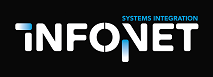 Infonet Systems Integration Limited is expanding its business and projects, looking for motivated technology professionals to join our teamsJava DevelopersIf you are a software developer in Java, with proven skills and technology background and like to work in large IT projects and corporate environment then we want you in our teams!!!You will participate in the development, testing and coordination of technology projects to meet functional and technical requirements of clients in the Financial Sector in Greece.REQUIREMENTS & QUALIFICATIONS:Bachelor’s degree in Computer Science or equivalentA Master’s degree will be considered as an additional assetKnowledge and skills with at least 1 year of professional experience in Java/J2EEKnowledge and familiarization with one or more:RDBMS/SQLApplication SecurityAPI IntegrationsMobile DevelopmentSource control toolsAbility to learn new technologies/frameworks, and apply them to different codebasesProblem solving skills and analytical thinkingVery good English language competency (written and verbal)Scrum agile methodologies will be considered as an additional assetBENEFITS:Competitive compensation package based on skills and experiencePrivate health insurance schemeProfessional development via coaching and trainingsParticipation in large, multi-national projects and corporate culture environmentCareer development and growth